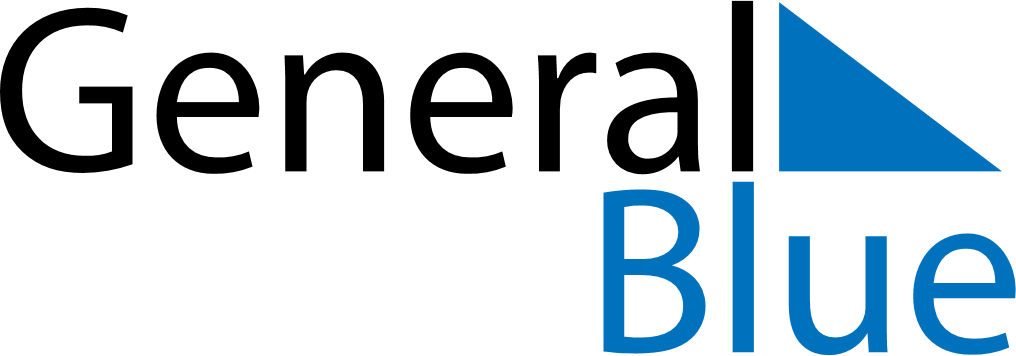 October 2027October 2027October 2027San MarinoSan MarinoSUNMONTUEWEDTHUFRISAT12Cerimonia di investitura dei Capitani Reggenti345678910111213141516171819202122232425262728293031